Ege Bölgesi 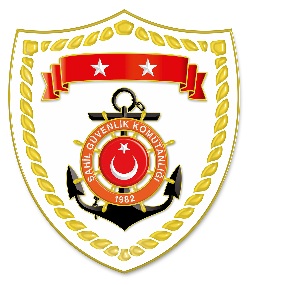 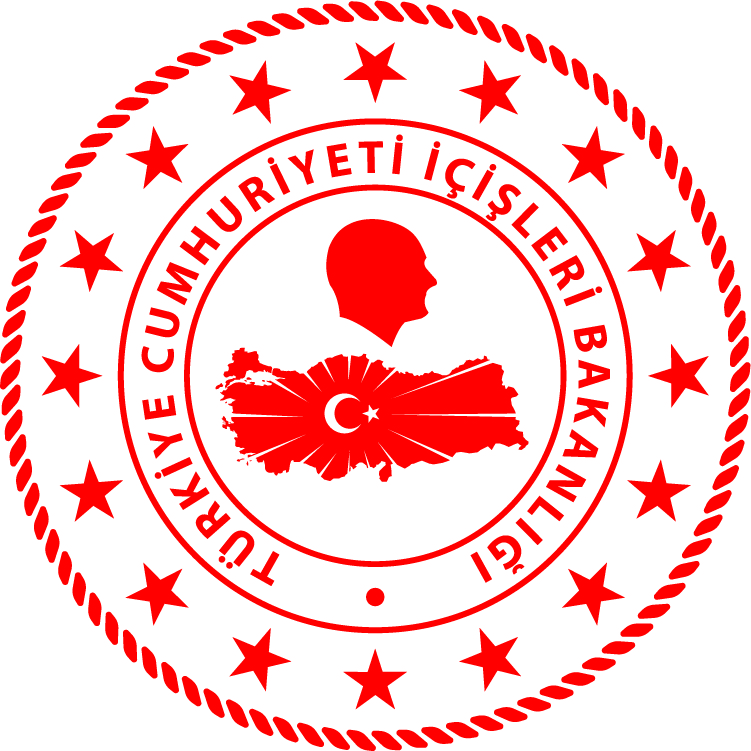 S.NUTARİHTESPİTUYGULANAN İDARİ PARA CEZASI MİKTARI (TL)CEZANIN KESİLDİĞİİL/İLÇE-MEVKİİAÇIKLAMA106 Ekim 2021Gemi ruhsat tezkeresi numarasını gemi üzerinde görünür şekilde bulundurmamak10.911İZMİR/SeferihisarToplam 2 işleme 14.184 TL idari para cezası uygulanmıştır.206 Ekim 2021Avladıkları ürünleri belirlenen karaya çıkış noktasından çıkarmamak3.273İZMİR/SeferihisarToplam 2 işleme 14.184 TL idari para cezası uygulanmıştır.